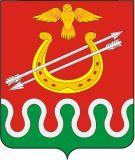 КРАСНОЯРСКИЙ КРАЙБОГОТОЛЬСКИЙ РАЙОННЫЙ СОВЕТ ДЕПУТАТОВг. БОГОТОЛРЕШЕНИЕ« 29 » апреля 2015 года			      № 42-280ОБ УТВЕРЖДЕНИИ ПОЛОЖЕНИЯ О МУНИЦИПАЛЬНОЙ КАЗНЕБОГОТОЛЬСКОГО РАЙОНАВ целях обеспечения эффективного управления и распоряжения имуществом муниципальной казны Боготольского района, руководствуясь статьей 215 Гражданского кодекса Российской Федерации, Федеральным законом от 06.10.2003 № 131-ФЗ «Об общих принципах организации местного самоуправления в Российской Федерации», статьей 21, 49 Устава Боготольского района Красноярского края, Боготольский районный Совет депутатов РЕШИЛ:1. Утвердить Положение о муниципальной казне Боготольского района (прилагается).2. Считать утратившим силу Решение Боготольского районного Совета депутатов от 04.02.2005 № 42-263«О муниципальной казне Боготольского района».3. Контроль за исполнением настоящего Решения возложить постоянную комиссию по бюджету, финансам, налогам и сборам и правовым вопросам (Председатель Панов С.И.)          4. Опубликовать настоящее Решение в периодическом печатном издании «Официальный вестник Боготольского района» и разместить на официальном сайте Боготольского района в сети Интернет (www.bogotol-r.ru).   5. Решение вступает в силу после его официального опубликования.Глава района,Председатель Боготольского районного Совета депутатов              					Р.Р. БикбаевПриложениек РешениюБоготольского районногоСовета депутатовот 29.04.2015 года № 42-280ПОЛОЖЕНИЕО МУНИЦИПАЛЬНОЙ КАЗНЕ БОГОТОЛЬСКОГО РАЙОНА1. ОБЩИЕ ПОЛОЖЕНИЯ1.1. Настоящее Положение о муниципальной казне Боготольского района (далее - Положение) разработано в соответствии с Гражданским кодексом Российской Федерации, Федеральным законом от 06.10.2003 № 131-ФЗ «Об общих принципах организации местного самоуправления в Российской Федерации», Уставом Боготольского района Красноярского края, Положением о порядке владения, пользования, управления и распоряжения муниципальной собственностью Боготольского района, иными муниципальными правовыми актами района.1.2. Настоящее Положение определяет цели, задачи, порядок формирования, учета, списания, управления и распоряжения муниципальной казной Боготольского района и обязательно для исполнения всеми физическими и юридическими лицами, а также должностными лицами органов местного самоуправления.1.3. Под имуществом муниципальной казны Боготольского района (далее –муниципальная казна) в настоящем Положении понимается имущество, находящееся в собственности Боготольского района, не закрепленное за муниципальными унитарными предприятиями (далее - муниципальные предприятия) и муниципальными учреждениями (далее - учреждения) на праве хозяйственного ведения и праве оперативного управления.1.4. Расходы на содержание, техническую инвентаризацию, оценку и организацию ведения учета муниципальной казны осуществляются за счет средств районного бюджета в объемах, предусмотренных решением о районном бюджете на очередной финансовый год и плановый период.2. ЦЕЛИ И ЗАДАЧИ ФОРМИРОВАНИЯ, УЧЕТА, УПРАВЛЕНИЯИ РАСПОРЯЖЕНИЯ ИМУЩЕСТВОМ МУНИЦИПАЛЬНОЙ КАЗНЫ2.1. Основными целями формирования, учета, управления и распоряжения имуществом муниципальной казны являются:- создание и укрепление экономической основы Боготольского района;- обеспечение экономической и финансовой самостоятельности Боготольского района в сфере гражданских правоотношений;- оптимизация структуры и состава муниципальной собственности;- создание экономических предпосылок для разработки и реализации новых подходов к управлению муниципальной собственностью, обеспечения максимально эффективного управления отдельными ее объектами;- сохранение, воспроизводство и приумножение объектов муниципальной собственности;- привлечение инвестиций и стимулирование предпринимательской деятельности на территории Боготольского района;- обеспечение исполнения расходных обязательств муниципального района как участника гражданского оборота.2.2. В указанных целях при управлении и распоряжении имуществом муниципальной казны решаются следующие задачи:- пообъектный учет имущества, составляющего муниципальную казну, и его движения;- контроль за сохранностью и использованием муниципального имущества казны по целевому назначению;- оценка муниципального имущества казны и государственная регистрация права муниципальной собственности;- выявление и применение наиболее эффективных способов использования муниципального имущества казны;- сохранение и приумножение в составе муниципальной казны имущества, управление и распоряжение которым обеспечивает привлечение в доходы районного бюджета дополнительных средств, а также сохранение в составе муниципальной казны имущества, необходимого для обеспечения общественных потребностей населения Боготольского района.3. СОСТАВ И ПОРЯДОК ФОРМИРОВАНИЯ МУНИЦИПАЛЬНОЙ КАЗНЫ3.1. Муниципальную казну составляют денежные средства, имущественные права, а также движимое и недвижимое имущество, находящееся в собственности Боготольского района, не закрепленное за муниципальными предприятиями и муниципальными учреждениями на правах хозяйственного ведения и оперативного управления, находящееся как на территории Боготольского района, так и за его пределами.3.2. Объектами муниципальной казны могут являться:1) средства районного бюджета;2) недвижимое имущество, находящееся в собственности муниципального района и не закрепленное за муниципальными предприятиями и муниципальными учреждениями:- отдельно стоящие жилые и нежилые здания и строения;- нежилые помещения в многоквартирных домах;- помещения, встроенно-пристроенные к жилым домам, но не являющиеся объектами жилищного фонда (нежилые помещения), согласно действующим правовым актам района;- жилые помещения и отдельные комнаты в них;- муниципальная доля в нежилых помещениях единого комплекса недвижимого имущества, находящегося в общей долевой собственности собственников помещений;- земельные участки, отнесенные к муниципальной собственности Боготольского района;- предприятия (имущественные комплексы);- строения, сооружения (объекты инженерной инфраструктуры, иные хозяйственные сооружения);- объекты, не завершенные строительством;- иное недвижимое имущество;3) движимое имущество, находящееся в собственности муниципального района и не закрепленное за предприятиями и учреждениями:- машины, станки, оборудование, товарные запасы, запасы сырья и материалов;- акции и доли (вклады) в уставных (складочных) капиталах хозяйственных обществ;- иные имущественные права муниципального образования;- объекты интеллектуальной собственности, в том числе исключительные права на них;- программные продукты и информационные базы данных;- архивные фонды и архивные документы;- иное движимое имущество.3.3. Источником формирования муниципальной казны может быть имущество:- вновь созданное или приобретенное за счет средств районного бюджета;- безвозмездно переданное из государственной собственности Российской Федерации, государственной собственности Красноярского края в муниципальную собственность в порядке, установленном действующим законодательством;- переданное в результате ликвидации муниципальных предприятий и учреждений;- приобретенное по договорам купли-продажи, мены, безвозмездной передачи имущества (дарение, пожертвование), полученное в соответствии с завещаниями либо в результате совершения иных сделок;- признанное в установленном порядке бесхозяйным и поступившее в муниципальную собственность в порядке, установленном действующим законодательством;- полученное в результате правомерного изъятия у предприятий или учреждений, в хозяйственном ведении или оперативном управлении которых оно находилось;- полученное в результате отказа предприятий или учреждений от его использования;- являющееся невостребованным - оставшееся после погашения требований кредиторов организации-должника в порядке, установленном ст.118 Федерального закона «О несостоятельности (банкротстве)»;- приобретенное в муниципальную собственность в силу приобретательной давности;- приобретенное в результате расторжения сделок приватизации в порядке, предусмотренном действующим законодательством;- поступившее в муниципальную собственность в соответствии с вступившим в законную силу решением суда;- приобретенное по иным основаниям, предусмотренным действующим законодательством.3.4. Включение объектов муниципальной собственности в состав имущества муниципальной казны осуществляется на основании правового акта администрации Боготольского района (далее – администрации района).4. УЧЕТ ИМУЩЕСТВА МУНИЦИПАЛЬНОЙ КАЗНЫ4.1. Учет денежных средств муниципальной казны обеспечивается путем составления, утверждения и исполнения районного бюджета на соответствующий финансовый год и плановый период.4.2. Учет остальных объектов, составляющих муниципальную казну, и их движения осуществляется путем внесения сведений об объектах, составляющих муниципальную казну, в Реестр муниципальной собственности Боготольского района (далее - Реестр) в порядке, установленном Положением о Реестре.4.3. Документами, подтверждающими право муниципальной собственности на имущество муниципальной казны, являются выписка из Реестра, выписка из Единого государственного реестра прав на объекты недвижимости, свидетельство о государственной регистрации права муниципальной собственности на недвижимое имущество.4.4. Право муниципальной собственности на недвижимое имущество муниципальной казны и сделки с ним подлежит обязательной государственной регистрации в соответствии с Федеральным законом«О государственной регистрации прав на недвижимое имущество и сделок с ним».4.5. Сведения о муниципальном имуществе, изымаемом из муниципальной казны и закрепляемом на праве хозяйственного ведения и оперативного управления за предприятиями и учреждениями, отражаются в соответствующих разделах Реестра.4.6. Имущество, составляющее муниципальную казну, при его учете, а также при его передаче в пользование, доверительное управление, залог, аренду, безвозмездное пользование, хозяйственное ведение, оперативное управление подлежит отражению в бухгалтерской отчетности организаций в соответствии с действующим законодательством и муниципальными правовыми актами района.4.7. Оценка имущества, составляющего муниципальную казну, проводится в порядке, установленном действующим законодательством об оценочной деятельности.4.8. Бюджетный учет имущества муниципальной казны осуществляется в соответствии с Единымпланом счетов бухгалтерского учета для органов государственной власти (государственных органов), органов местного самоуправления, органов управления государственными внебюджетными фондами, государственных Академий наук, государственных (муниципальных) учреждений, утвержденным Приказом Министерства финансов Российской Федерации от 01.12.2010 № 157н, в порядке, установленном финансовым управлением администрации района (далее - финансовое управление).5. УПРАВЛЕНИЕ И РАСПОРЯЖЕНИЕ ИМУЩЕСТВОМ МУНИЦИПАЛЬНОЙ КАЗНЫ5.1. Управление денежными средствами муниципальной казны (средствами районного бюджета) от имени и в интересах Боготольского района осуществляется администрацией района в лице финансового управления.Контроль за целевым расходованием денежных средств муниципальной казны осуществляется финансовым управлением, действующим в рамках предоставленных ему полномочий.5.2. Управление и распоряжение муниципальным имуществом (за исключением денежных средств), составляющим муниципальную казну, от имени и в интересах Боготольского района осуществляется администрацией района, в лице главы администрации района. Контроль за целевым использованием имущества муниципальной казны(за исключением денежных средств) осуществляется Отделом муниципального имущества и земельных отношений администрации района(далее - ОМИиЗО), действующим в рамках предоставленных ему полномочий.5.3. В порядке, установленном действующим законодательством и муниципальными нормативными правовыми актамиБоготольского района, на основании правовых актов администрации района движимое и недвижимое имущество муниципальной казны может быть передано:- во временное владение и пользование юридическим или физическим лицам по договорам аренды, в концессию;- в безвозмездное пользование по договорам безвозмездного пользования имуществом (ссуды);- в оперативное управление, хозяйственное ведение муниципальным предприятиям или муниципальным учреждениям;- в доверительное управление для осуществления управления им в интересах Боготольского района по договору доверительного управления имуществом;- в залог,а также использовано иным способом, не противоречащим действующему законодательству.5.4. В порядке, установленном федеральным законодательством о приватизации, решением Боготольского районного Совета депутатов (далее - районный Совет), движимое и недвижимое имущество муниципальной казны может быть приватизировано.5.5. Доходы от использования имущества муниципальной казны в полном объеме поступают в районный бюджет.6. ВЫБЫТИЕ ИМУЩЕСТВА ИЗ МУНИЦИПАЛЬНОЙ КАЗНЫ6.1. Муниципальное имущество выбывает из муниципальной казны в результате:- передачи имущества в государственную собственность (федеральную собственность или собственность Красноярского края); - передачи имущества в собственность поселений;- внесения в уставные фонды создаваемых предприятий либо передачи в хозяйственное ведение действующим предприятиям;- передачи в оперативное управление создаваемым или действующим учреждениям, муниципальным предприятиям на праве оперативного управления;- внесения в качестве взноса в фонды и некоммерческие организации;- внесения в качестве вкладов в хозяйственные общества;- отчуждения по договорам купли-продажи;- обращения взыскания на недвижимое имущество (в том числе являющееся предметом залога);- приватизации имущества;- потерь, возникших вследствие причинения вреда имуществу, а также его уничтожения либо повреждения при стихийных бедствиях и других чрезвычайных ситуациях природного и техногенного характера;- осуществления гражданско-правовых сделок с имуществом (продажа, дарение, мена);- списания имущества в связи с его полной амортизацией и невозможностью использования; - гибели имущества, ликвидации имущества по решению собственника;- исполнения судебных решений, налагающих взыскание на имущество;- в иных случаях, предусмотренных законодательством РФ.6.2. Субъекты малого и среднего предпринимательства, арендующие недвижимое имущество, составляющее муниципальную казну, выкупают его в порядке, установленном Федеральным законом от 22.07.2008 № 159-ФЗ «Об особенностях отчуждения недвижимого имущества, находящегося в государственной собственности субъектов Российской Федерации или в муниципальной собственности и арендуемого субъектами малого и среднего предпринимательства, и о внесении изменений в отдельные законодательные акты Российской Федерации".6.3. Списание имущества муниципальной казны осуществляется в соответствии с порядком, установленным администрацией района.6.4. Основанием для выбытия объектов муниципальной собственности из состава муниципальной казны является правовой акт администрации района.7. СОДЕРЖАНИЕ ОБЪЕКТОВ МУНИЦИПАЛЬНОЙ КАЗНЫ, КОНТРОЛЬЗА ЕЕ СОХРАННОСТЬЮ И ЦЕЛЕВЫМ ИСПОЛЬЗОВАНИЕМ7.1. Содержание и обеспечение сохранностиобъектов муниципальной казны, не переданных во владение и (или) пользование, осуществляются администрацией района за счет средств районного бюджета.7.2. В случае передачи имущества муниципальной казны во временное пользование по договору аренды (концессии), передачи имущества в безвозмездное временное пользование по договору безвозмездного пользования имуществом (ссуды), передачи имущества на определенный срок для осуществления управления им в интересах Боготольского района по договору доверительного управления имуществом, передачи имущества залогодержателю по договору о залоге и в иных случаях, установленных действующим законодательством и  Положением опорядке владения, пользования, управления и распоряжения муниципальной собственностью Боготольского района, расходы на его содержание и риск случайной гибели несут соответственно арендаторы (концеденты), ссудополучатели, доверительные управляющие, залогодержатели или иные лица, у которых находится имущество муниципальной казны, если иное не установлено соответствующим договором.7.3. Для обеспечения сохранности имущества муниципальной казны могут производиться страхование имущества, установление особого режима его эксплуатации и охраны, а также его передача на хранение.7.4. Контроль за сохранностью и целевым использованием имущества  муниципальной казны, переданного в пользование юридическим и физическим лицам, органам местного самоуправления, осуществляет ОМИиЗО.Привлечение этих лиц к ответственности за ненадлежащее использование имущества осуществляется в соответствии с действующим законодательством Российской Федерации.ОМИиЗО,в соответствии с Планом проверок, утверждаемым распорядительным  актом администрации района,  осуществляет проверки переданного имущества и соблюдения условий договоров о передаче имущества.7.5. В период, когда имущество, входящее в состав муниципальной казны, не обременено договорными обязательствами, риск его случайной гибели ложится на Боготольский район, а обязанности по содержанию такого имущества и контролю за его состоянием исполняет администрация района за счет средств, выделяемых из районного бюджета.7.6. Защиту прав собственности на имущество, составляющее муниципальную казну, в том числе в суде, осуществляет администрация района в порядке и способами, определенными действующим законодательством Российской Федерации.8. ОБРАЩЕНИЕ ВЗЫСКАНИЯ НА ИМУЩЕСТВОМУНИЦИПАЛЬНОЙ КАЗНЫ8.1. Боготольский район несет имущественную ответственность по своим обязательствам денежными средствами и иным имуществом, входящим в состав муниципальной казны.8.2. Имущественные требования, обращенные к Боготольскому району, подлежат удовлетворению в первую очередь за счет средств районного бюджета, а затем за счет движимого и недвижимого имущества, входящего в состав муниципальной казны.8.3. Обращение взыскания на землю и другие природные ресурсы, находящиеся в муниципальной собственности, допускается в случаях, предусмотренных законом.